Southeastern Christian Conference					912-285-54838 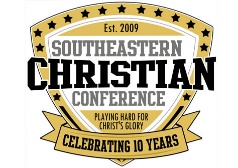 3439 Knight Avenue					www.southeasternchristianconference.comWaycross, GA 31503	To Whom It May Concern, Please fill out the following form to provide documentation showing you have been given a of the SECC Flag Football Rules. You have read, understand, and will abide by them. Date: ________________	Officials Association: __________________________ Contact Number: _________________ Email: ________________________________Officials Name: _________________________________________________________As an official for the Southeastern Christian Conference, I hereby acknowledge that I have been given, read, understand, and will abide by the SECC Flag Football Rules. ___________________________________	      _______________________________
	Officials Signature 					       Director Signature 